О внесении изменений и дополнений в постановление и.о. главы от 01.09.2021 года №01-03-548/1В соответствии с Указом Главы Республики Саха (Якутия) от 23 октября 2023 года № 80 «О мерах поддержки участников специальной военной операции и членов их семей в период проведения специальной военной операции» п о с т а н о в л я ю:Внести изменения в положение о порядке обеспечения горячим питанием обучающихся общеобразовательных учреждений муниципального образования «Ленский район», утвержденным постановлением и.о. главы МО «Ленский район» РС (Я) от 01.09.2021г №01-03-548/1 «Об утверждении положения о порядке обеспечения горячим питанием школьников» (с изменениями и дополнениями от 17.09.2021г. №01-03-576/1, от 22.11.2021г. №01-03-712/1, от 13.10.2022г. №01-03-659/2, от 18.01.2023г. №01-03-9/3, от 22.06.2023г. №01-03-376/3):Абзац 2 пункта 1.2. изложить в следующей редакции:«К льготной категории обучающихся относятся:- дети-сироты и дети, оставшиеся без попечения родителей;- дети-инвалиды;- дети с ОВЗ;- дети из малоимущих семей;- дети из многодетных семей;- дети, оказавшиеся в трудной жизненной ситуации (дети, жизнедеятельность которых объективно нарушена в результате сложившихся обстоятельств и которые не могут преодолеть данные обстоятельства самостоятельно или с помощью семьи);- учащиеся 5-11 классов из числа детей участников специальной военной операции согласно п.1.2.1.».1.2. Пункт 1.2. раздела 1 дополнить подпунктом 1.2.1. следующего содержания:«1.2.1. К участникам специальной военной операции относятся:- граждане Российской Федерации (далее - граждане), призванные на военную службу по мобилизации и включенные в списки воинских частей Вооруженных Сил Российской Федерации; - лица, имеющие специальное звание полиции, военнослужащие, проходящие службу (военную службу) в Федеральной службе войск национальной гвардии Российской Федерации и принимающие участие в специальной военной операции на территориях Украины, Донецкой Народной Республики и Луганской Народной Республики с 24 февраля 2022 года, а также на территориях Запорожской области и Херсонской области с 30 сентября 2022 года; - граждане, заключившие контракт о добровольном содействии в выполнении задач, возложенных на Вооруженные Силы Российской Федерации, при условии их участия в специальной военной операции на территориях Украины, Донецкой Народной Республики, Луганской Народной Республики, Херсонской области и Запорожской области; - граждане, проходящие военную службу в Вооруженных Силах Российской Федерации по контракту, при условии их участия в специальной военной операции на территориях Украины, Донецкой Народной Республики, Луганской Народной Республики, Херсонской области и Запорожской области; - граждане, проживающие на территории Республики Саха (Якутия), заключившие контракт для прохождения военной службы в Вооруженных Силах Российской Федерации с 1 марта 2023 года, на основании сведений Пункта отбора на военную службу по контракту (3 разряда) Восточного военного округа (г. Якутск) и Военного комиссариата Республики Саха (Якутия)». 1.3. Раздел 7 дополнить пунктами 7.15. и 7.16. следующего содержания:«7.15.  Денежная компенсация рассчитывается с учетом стоимости школьного питания в общеобразовательном учреждении на одного обучающего в день.7.16. Денежная компенсация производится за счет средств бюджета муниципального образования «Ленский район», за исключением МКОУ СКОШИ VIII вида, которое финансируется из бюджета Республики Саха (Якутия)».2. Главному специалисту управления делами (Иванская Е.С.) разместить настоящее постановление на официальном сайте муниципального образования «Ленский район».3. Контроль исполнения настоящего постановления возложить на заместителя главы по социальным вопросам муниципального образования «Ленский район» Петрова П.Л.Муниципальное образование«ЛЕНСКИЙ РАЙОН»Республики Саха (Якутия)Муниципальное образование«ЛЕНСКИЙ РАЙОН»Республики Саха (Якутия)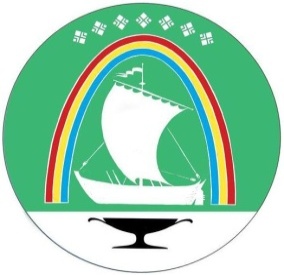 Саха Өрөспүүбүлүкэтин«ЛЕНСКЭЙ ОРОЙУОН» муниципальнайтэриллиитэ     ПОСТАНОВЛЕНИЕ     ПОСТАНОВЛЕНИЕ        УУРААХ        УУРААХ        УУРААХ                      г. Ленск                      г. Ленск       Ленскэй к       Ленскэй к       Ленскэй кот «_09__» _____ноября____2023 года                     № 01-03-659/3от «_09__» _____ноября____2023 года                     № 01-03-659/3от «_09__» _____ноября____2023 года                     № 01-03-659/3от «_09__» _____ноября____2023 года                     № 01-03-659/3от «_09__» _____ноября____2023 года                     № 01-03-659/3И.о. главы                                                                                 А.В. Черепанов